Modification des articlesArticle 1Article 2Article 2 bis	Au cours de l'A.G. du 18/06/93Au cours de l'A.G. du 20/06/97Au cours de l'A.G. du 18/06/99Au cours de l'A.G. du 20/06/03Au cours de l'A.G. du 25/06/04Au cours de l'A.G. du 08/09/06Au cours de l'AG du 14/09/2012Au cours de l’AG du 13/09/2013Au cours de l’AG du 15/09/2023Article 3Au cours de saison 93-94Article 4Article 5Au cours de saison 93/94Article 6Au cours de l'A.G. du 18/06/94Au cours de l'A.G. du 08/09/06Article 7Au cours de l'A.G. du 16/06/2000Article 8Au cours de l'A.G. du 15/06/01Article 9Article 10Article 11au cours de l'AG du 14/09/2012Article 12Au cours de l'A.G. du 18/06/93 et de l'A.G. 2000Plus l'appareil auditif au cours de l'A.G. du 16/06/95Au cours de l'A.G. du 25/06/04Article 13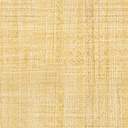 